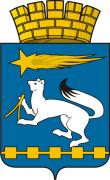 ДУМА ГОРОДСКОГО ОКРУГАНИЖНЯЯ САЛДАР Е Ш Е Н И Е26.01.2017                                                                                                    № 6/5Об  итогах оперативно - служебной  деятельности отделения полиции № 8 Межмуниципального отдела  Министерства внутренних дел Российской Федерации «Верхнесалдинский» за 12 месяцев 2016 года	 В соответствии с Федеральным законом от 06 октября 2003 года                    № 131-ФЗ "Об общих принципах организации местного самоуправления в Российской Федерации", Федеральным законом от 07 февраля 2011 года                 № 3-ФЗ "О полиции",  руководствуясь  Уставом городского округа Нижняя Салда, заслушав отчет об итогах оперативно-служебной  деятельности отделения полиции № 8 Межмуниципального отдела  Министерства внутренних дел Российской Федерации «Верхнесалдинский» за 12 месяцев 2016 года, Дума городского округа Нижняя СалдаР Е Ш И Л А:	1. Отчет  об итогах оперативно-служебной  деятельности отделения полиции № 8 Межмуниципального отдела  Министерства внутренних дел Российской Федерации «Верхнесалдинский» за 12 месяцев 2016 года принять к сведению (прилагается).2. Направить настоящее решение начальнику Межмуниципального отдела  Министерства внутренних дел Российской Федерации «Верхнесалдинский».3. Опубликовать настоящее решение в газете «Городской вестник плюс» и разместить на официальном сайте городского округа Нижняя Салда. 4. Контроль над выполнением настоящего решения возложить на председателя Думы городского округа Нижняя Салда Л.В.Волкову.Заместитель председателя Думыгородского округа                                                                                О.Ф.Гудкова                                                                                 Приложение к решению Думы городского                               округа Нижняя Салда от  26.01.2017  №  6/5	ИТОГИоперативно-служебной деятельности отделения полиции № 8Межмуниципального отдела Министерства внутренних делРоссийской Федерации «Верхнесалдинский» за 12 месяцев 2016 года В течение 12 месяцев 2016 года отделением полиции № 8 Межмуниципального отдела Министерства внутренних дел Российской Федерации «Верхнесалдинский» (далее ОеП № 8 Межмуниципального отдела) предпринимались меры, направленные на улучшение результатов оперативно-служебной деятельности, повышения уровня взаимодействия всех сил и средств, в решении главной задачи – реального улучшения работы по раскрытию преступлений. По итогам 12 месяцев 2016 года наблюдается снижение количества зарегистрированных преступлений. За истекший период зарегистрировано 267 преступлений, что на 4,3% меньше показателя предыдущего года (АППГ- 279). 	Сотрудниками ОеП № 8 Межмуниципального отдела за 12 месяцев 2016 года раскрыто 221 преступление, данный показатель остался на уровне прошлого года, однако удалось сократить количество бесфигурантных уголовных дел. Так, за 12 месяцев 2016г. приостановлено 46 уголовных дел (АППГ – 58). Таким образом раскрываемость по городскому округу Нижняя Салда составила 83,8% (АППГ – 78,2%, среднеобластной показатель 58,1%).Снижение преступлений отмечается по всем видам за исключением связанных с причинением тяжкого вреда здоровью в 2016 году таких преступлений совершено 7 против 3 в прошлом году.   За отчетный период зарегистрировано 38 тяжких и особо тяжких преступлений (АППГ – 35), из них сотрудниками ОеП № 8 Межмуниципального отдела раскрыто 31 преступление указанной категории (АППГ – 27). В суд направлено уголовные дела на 8 преступления категории прошлых лет (АППГ – 2). Проведенными мероприятиями удалось сократить количество имущественных преступлений. За 2016 год зарегистрировано 116 преступлений (АППГ - 138). Из них: краж - 98 (АППГ-129) снижение на 24%, раскрываемость данного вида преступлений 71,6% (АППГ – 67,3%, средний областной показатель 38,1%); возбуждено 8 уголовных дел, связанных с открытым хищением имущества граждан (грабежи) (АППГ – 9), все раскрыты и направлены в суд.Отмечается недостаточная работа по раскрытию преступлений, связанных с мошенничеством. За 12 месяцев 2016г. на обслуживаемой территории зарегистрировано 7 преступлений связанных с мошенничеством в сети  Интернет и посредством мобильных устройств сотовой связи (АППГ- 7), ни одно из них не раскрыто. Провал в данном направлении обусловлен спецификой данных преступлений, которые совершаются по средствам сети Интернет и мобильных устройств сотовой связи.	Не в полном объеме принимались меры организационно-профилактического характера, направленные снижение уровня уличной преступности, а также повышения эффективности работы комплексных сил полиции для раскрытия преступлений, что не позволило стабилизировать оперативную обстановку на обслуживаемой территории. За 12 месяцев 2016г. в общественных местах совершено 101 преступлений (АППГ – 75), из которых на улице – 50 (АППГ – 52). Анализ уличных преступлений свидетельствует о том, что основная масса преступных деяний совершается в выходные дни, в вечернее и ночное время. Основными проблемами, которые негативно влияют на организацию работы при раскрытии преступлений, является несвоевременное обращение граждан, невозможность составления субъективного портрета.	В течение 12 месяцев 2016 года на учет поставлено 6 преступлений, связанных с НОН (АППГ – 11; снижение на 45,5%).Сотрудниками ОУУП и ПДН отделения полиции № 8 за 12 месяцев 2016 года выявлено 85 преступлений с двойной превенцией, а всеми комплексными силами таких преступлений выявлено 100 (АППГ-65), что в значительной степени повлияло на снижение числа зарегистрированных тяжких и особо тяжких преступлений. Однако проведенная профилактическая работа не в полной мере отвечает предъявляемым требованиям. За отчетный период 2016г. к уголовной ответственности привлечено 208 человек (АППГ – 188; +10,6%), из них 150 (АППГ-115;+30,4%) – это лица, ранее совершавшие преступления.На обслуживаемой территории проживает 214 граждан, освободившихся из мест лишения свободы и имеющие непогашенную или не снятую судимость, и подпадают под действие Федерального Закона от 06.04.11 года № 64-ФЗ «Об административном надзоре, за лицами освободившимися из мест лишения свободы», из них 32 - подпадающих формально под административный надзор. На учете состоит 28 поднадзорных.Несмотря на принимаемые профилактические меры, допущено увеличение количества лиц, привлеченных к уголовной ответственности, которые совершили преступления в состоянии алкогольного и наркотического опьянения. Так, 134 лиц совершили преступления в состоянии алкогольного опьянения либо и наркотического возбуждения (АППГ – 101;+32,7%).За 12 месяцев 2016 года УУП составлен 364 (АППГ - 331) протокол об административных правонарушениях.По итогам 2016 года количество преступлений совершенных несовершеннолетними снизилось на 14,3% с 14 в 2015г. до 12 в 2016г. С целью профилактик преступлений совершаемых несовершеннолетними разработан комплекс мероприятий направленных на предотвращение общественно-опасных деяний совершаемых несовершеннолетними, в том числе не достигшими возраста привлечения к уголовной ответственности. Подводя итог можно сделать вывод о том, что отделение полиции работает стабильно и справляется с возложенными на него обязанностями.Наиболее актуальными задачами остаются – это работа сотрудников уголовного розыска по выявлению лиц занимающихся сбытом наркотических средств на территории городского округа  Нижняя Салда. Сотрудникам ОУУП и ПДН, а так же комплексным силам полиции следует особое внимание уделить по привлечению к административной ответственности лиц находящихся в общественных местах в состоянии алкогольного опьянения либо распивающих спиртное в общественных местах.